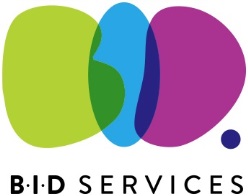 Birmingham Deaf Holiday Scheme 2016Please tick which days you would like your child to attend the holiday scheme and return the form to Adam Breeze, Deaf Youth Participation Officer, BID Services, Ladywood Road, Birmingham, B16 8SZ no later than Friday 5th August 2016.The costs are £15.00 for one week or £30.00 for two weeks.Name of Child: …………………………………………………..Tuesday 9 August	Wednesday 10 August	Thursday 11 August		Tuesday 16 AugustWednesday 17 AugustThursday 18 AugustTotal Cost  (£15 or £30)We accept either cheque or cash. Cheques are payable to ‘BID Services’ or put cash in an envelope for the attention of Adam Breeze with this form.  